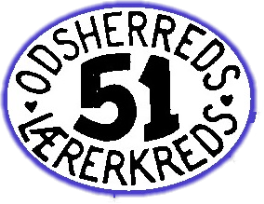 Ekstraordinær generalforsamling i Odsherred LærerkredsMandag d. 11. november 2019 kl. 15.30Højby Skole Sproglokalet, 1. salDagsordenVedtægtsændring vedr. tegningsret.Foreslået tilføjelse til vedtægterne i Odsherred LærerkredsTilføjes til § 11Stk. 4. TegningsreglerForeningen tegnes økonomisk udadtil ved underskrift af formanden og mindst et yderligere bestyrelsesmedlem i forening. Ved optagelse af lån og ved salg/ pantsætning af fast ejendom tegnes foreningen af den samlede bestyrelse.